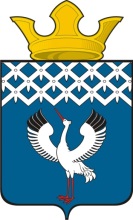 Российская ФедерацияСвердловская областьГлава муниципального образования Байкаловского сельского поселенияПОСТАНОВЛЕНИЕот 01.03.2019 года  91-пс. БайкаловоО назначении публичных слушаний о внесении изменений в Правила землепользования и застройки муниципального образования Байкаловского сельского поселения (в том числе в карту градостроительного зонирования)	В соответствии с Градостроительным и Земельным кодексами Российской Федерации, Федеральным законом от 06.10.2003 № 131-ФЗ "Об общих принципах организации местного самоуправления в Российской Федерации", Уставом Байкаловского сельского поселения, ПОСТАНОВЛЯЮ:       1. Назначить публичные слушания о внесении изменений в Правила землепользования и застройки муниципального образования Байкаловского сельского поселения Байкаловский муниципальный район Свердловской области в части изменения наименования зоны земельного участка с ОДС-9(Б) (Зона муниципальных административных комплексов) на ОД(К)      (многофункциональные комплексы либо относительно компактно сосредоточенные объекты разного функционального назначения) в отношении земельного      участка,  расположенного   по адресу:  Свердловская область,  д. Шаламы, ул. Советская,  дом 9, кадастровый номер земельного участка 66:05:3801001:101 на 18 часов 00 минут «06» мая 2019 года;      2.  Создать Организационный комитет в следующем составе:  Лыжин Д.В. –  Глава Администрации  Байкаловского сельского поселения; Намятов И.А. – специалист 1 категории; Колпащикова Т.О. – специалист; Глухих П.А. – ведущий специалист администрации по Байкаловскому муниципальному району.      3. Организационному комитету осуществить прием заявок, предложений и рекомендаций по выносимому проекту Постановления Главы муниципального образования Байкаловского сельского поселения до 16 часов 00 минут «30 » апреля 2019 года по адресу: 623870, Свердловская область, Байкаловский район, с.Байкалово, ул. Революции, д. 21, кабинет № 2;                                                                                                 	4.  Опубликовать настоящее Постановление в районной газете "Районные будни" и обнародовать путем размещения его полного текста на официальном сайте Байкаловского сельского поселения: www.bsposelenie.ru.и газете информационный вестник Байкаловского сельского поселения.	5.  Контроль исполнения настоящего Постановления возложить на специалиста 1 категории  администрации муниципального образования Байкаловского сельского поселения   Намятова И.А.Глава  муниципального образования Байкаловского сельского поселения          				Д.В.Лыжин